КоронавирусыЭпидемиология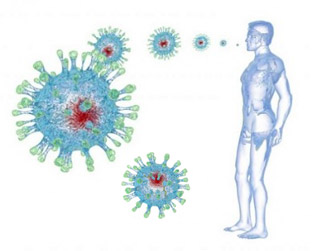 Источник инфекции — больной человек или реконвалесцент. Механизмы передачи — воздушно-капельный и фекально-оральный. Вирусы выделяются больными во внешнюю среду во время кашля, разговора или чиханья.Восприимчивость к вирусу высокая, особенно у детей дошкольного возраста. Сезонность заболевания зимняя. Пик респираторных поражений приходится на зимне-весенний период.ПатогенезКоронавирусная инфекция протекает по типу ринофаринготрахеита. Известны случаи воспаления бронхо-легочной системы у детей. Энтеропатогенные коронавирусы выделяют из фекалий лиц, страдающих гастроэнтеритом. Основные патогенетические стадии болезни:Воспаление слизистой носоглотки,Репликация вирусов в эпителиоцитах,Полнокровие и отечность слизистой, дилатация сосудов,Проникновение вирусов в клетки альвеол, размножение их в цитоплазме,Выход микробов в межклеточное пространство,Скопление жидкости в легочном интерстиции,Разрушение сурфактанта,Спадение альвеол, нарушение газообмена.Коронавирусная инфекция подавляет иммунную защиту организма, что приводит к активации бактериальной или грибковой флоры. Коронавирус тропен к эпителиоцитам желудка и кишечника и вызывает развитие гастроэнтеритов.Если входными воротами является слизистая органов дыхания, развивается ОРВИ. Появление симптомов гастроэнтерита указывает на наличие в организме достаточного количества энтеропатогенного коронавируса.СимптоматикаКоронавирусная инфекция не имеет специфической симптоматики. Заболевание проявляется клиническими признаками, сходными с таковыми при аденовирусной, парагриппозной, риновирусной инфекции.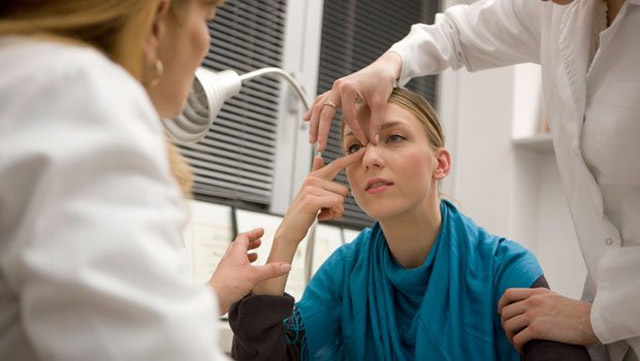 Профузный серозный ринит — основной клинический симптом, возникающий на вторые сутки заболевания. Обильные выделения из носа сначала имеют водянисто-серозный характер, а затем становятся слизистыми. Вирусы ослабляют иммунную защиту организма, присоединяется бактериальная инфекция, отделяемое слизистой носа становится слизисто-гнойным. У больных воспаляется слизистая гортани, увеличиваются регионарные лимфоузлы.Пациенты жалуются на признаки отека слизистых:Заложенность носа,Ринорею,Покашливания,Боль в горле,Чихание.Признаки интоксикации при данной патологии практически незаметны. У больных появляется небольшая слабость, познабливание, ломота в конечностях. У них бледнеют кожные покровы, краснеет и отекает слизистая носа, появляется гиперемия зева. На языке возникает белый налет. Аускультативно обнаруживают жесткое дыхание без хрипов.Через 5-7 дней наступает выздоровление. В тяжелых случаях воспаление опускается на нижние отделы респираторного тракта, появляются симптомы воспаления гортани, трахеи и бронхов: сухой грубый кашель, боль в груди, одышка, свистящие хрипы. У маленьких детей и ослабленных лиц возможно развитие пневмонии или бронхита.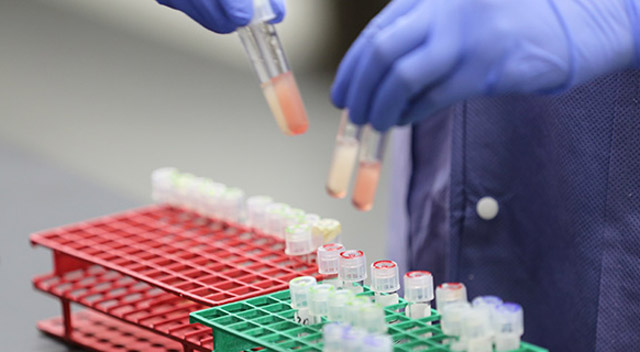 ПЦР.Медикаментозное лечение проводится только по назначению врача!, либо заниматься самолечениемНеобходимо поддерживать свежесть и прохладу в помещении и соблюдать постельный режим. Регулярная влажная уборка и проветривание комнаты крайне необходимы при проявлении респираторной инфекции.Профилактические методы
Специфических мер, с помощью которых можно было бы уберечься от инфекции, нет. Существуют  рекомендации общего характера. Необходимо:

1. По возможности избегать общественного транспорта, мест скопления большого количества людей в период эпидемии.2. Пользоваться марлевыми повязками и респираторами.3. Соблюдать правила гигиены. Руки всегда должны быть чистыми: их необходимо мыть с мылом или использовать антисептические средства. Если такой возможности нет, следует применять влажные салфетки с противомикробным действием.4. Регулярно проветривать жилое или рабочее помещение, делать влажную уборку.5. Подвергать обязательной термической обработке продукты питания.6. Отказаться от поездок в регионы, на территории которых зафиксирована эпидемия коронавируса.Большое значение в процессе профилактики имеют мероприятия по укреплению иммунитета. Для этого необходимо употреблять достаточное количество витаминов, правильно питаться, вести активный образ жизни, закаливаться.